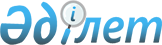 О Программе по разработке (внесению изменений, пересмотру) межгосударственных стандартов, в результате применения которых на добровольной основе обеспечивается соблюдение требований технического регламента Таможенного союза "О безопасности парфюмерно-косметической продукции" (ТР ТС 009/2011), а также межгосударственных стандартов, содержащих правила и методы исследований (испытаний) и измерений, в том числе правила отбора образцов, необходимые для применения и исполнения технического регламента Таможенного союза "О безопасности парфюмерно-косметической продукции" (ТР ТС 009/2011) и осуществления оценки соответствия объектов технического регулирования
					
			Утративший силу
			
			
		
					Решение Коллегии Евразийской экономической комиссии от 27 ноября 2012 года № 237. Утратило силу решением Коллегии Евразийской экономической комиссии от 8 ноября 2022 года № 167.
      Сноска. Утратило силу решением Коллегии Евразийской экономической комиссии от 08.11.2022 № 167 (вступает в силу по истечении 30 календарных дней с даты его официального опубликования).
      Сноска. Заголовок с изменением, внесенным решением Коллегии Евразийской экономической комиссии от 11.07.2017 № 82 (вступает в силу по истечении 30 календарных дней с даты его официального опубликования).
      Коллегия Евразийской экономической комиссии решила:
      1. Утвердить Программу по разработке (внесению изменений, пересмотру) межгосударственных стандартов, в результате применения которых на добровольной основе обеспечивается соблюдение требований технического регламента Таможенного союза "О безопасности парфюмерно-косметической продукции" (ТР ТС 009/2011), а также межгосударственных стандартов, содержащих правила и методы исследований (испытаний) и измерений, в том числе правила отбора образцов, необходимые для применения и исполнения технического регламента Таможенного союза "О безопасности парфюмерно-косметической продукции" (ТР ТС 009/2011) и осуществления оценки соответствия объектов технического регулирования (прилагается).
      Сноска. Пункт 1 с изменением, внесенным решением Коллегии Евразийской экономической комиссии от 11.07.2017 № 82 (вступает в силу по истечении 30 календарных дней с даты его официального опубликования).


      2. Настоящее Решение вступает в силу по истечении 30 календарных дней с даты его официального опубликования. ПРОГРАММА
по разработке (внесению изменений, пересмотру)
межгосударственных стандартов, в результате применения которых
на добровольной основе обеспечивается соблюдение требований
технического регламента Таможенного союза "О безопасности
парфюмерно-косметической продукции" (ТР ТС 009/2011), а также
межгосударственных стандартов, содержащих правила и методы
исследований (испытаний) и измерений, в том числе правила
отбора образцов, необходимые для применения и исполнения требований технического регламента Таможенного союза "О безопасности парфюмерно-косметической продукции" (ТР ТС 009/2011) и осуществления оценки соответствия объектов технического регулирования
      Сноска. Наименование Программы с изменением, внесенным решением Коллегии Евразийской экономической комиссии от 14.04.2015 № 26 (вступает в силу по истечении 30 календарных дней с даты его официального опубликования)
      Сноска. Программа с изменениями, внесенными решениями Коллегии Евразийской экономической комиссии от 16.04.2013 № 86 (вступает в силу по истечении 30 календарных дней с даты его официального опубликования); от 26.11.2013 № 273 (вступает в силу по истечении 30 календарных дней с даты его официального опубликования); от 14.04.2015 № 26 (вступает в силу по истечении 30 календарных дней с даты его официального опубликования); от 17.05.2016 № 43 (вступает в силу по истечении 30 календарных дней с даты его официального опубликования); от 11.07.2017 № 82 (вступает в силу по истечении 30 календарных дней с даты его официального опубликования); от 24.07.2018 № 117 (вступает в силу по истечении 30 календарных дней с даты его официального опубликования); от 21.05.2019 № 79 (вступает в силу по истечении 30 календарных дней с даты его официального опубликования); от 24.11.2020 № 156 (вступает в силу по истечении 30 календарных дней с даты его официального опубликования).
					© 2012. РГП на ПХВ «Институт законодательства и правовой информации Республики Казахстан» Министерства юстиции Республики Казахстан
				
Председатель
В.Б. ХристенкоУТВЕРЖДЕНА
Решением Коллегии
Евразийской экономической комиссии
от 27 ноября 2012 г. № 237
 № п/п
Код МКС
Наименование проекта межгосударственного стандарта. Вид работы
Элементы
технического
регламента
Таможенного
союза
Срок разработки
Срок разработки
Государство –
член
Евразийского экономического союза –
ответственный
разработчик
 № п/п
Код МКС
Наименование проекта межгосударственного стандарта. Вид работы
Элементы
технического
регламента
Таможенного
союза
начало
окончание
Государство –
член
Евразийского экономического союза –
ответственный
разработчик
1
2
3 
4
5
6
7
1 
71.100.70
Продукция парфюмерно-косметическая. Надлежащая производственная практика (GMP). Руководящие указания по надлежащей производственной практике. Разработка ГОСТ на основе ISO 22716:2007
пункт 7 статьи 5
2012 год
2012 год
Республика
Беларусь
2
71.100.70
Продукция косметическая. Надлежащая производственная практика. Общий документ по обучению. Разработка ГОСТ на основе ISO 24475:2010
пункт 7 статьи 5
2012 год
2013 год
Российская
Федерация
3
71.100.70
Продукция парфюмерно-косметическая. Методы определения и оценки токсикологических показателей безопасности. Разработка ГОСТ
пункт 6 статьи 5
2013 год
2014 год
Республика Беларусь
4
71.100.70
Продукция парфюмерно-косметическая. Методы определения и оценки клинико-лабораторных показателей безопасности. Разработка ГОСТ
пункт 6 статьи 5
2013 год
2014 год
Республика Беларусь
5
71.100.70
Продукция парфюмерно-косметическая. Определение массовой доли мышьяка методом атомной абсорбции с генерацией гидридов. Разработка ГОСТ
пункт 5 статьи 5
2013 год
2013 год
Республика Беларусь
6
71.100.70
Продукция парфюмерно-косметическая. Определение массовой доли ртути методом беспламенной атомной абсорбции. Разработка ГОСТ
пункт 5 статьи 5
2013 год
2013 год
Республика Беларусь
7
71.100.70
Продукция парфюмерно-косметическая. Определение массовой доли свинца методом атомной абсорбции с электротермической атомизацией. Разработка ГОСТ
пункт 5 статьи 5
2013 год
2013 год
Республика Беларусь
8
71.100.70
Продукция парфюмерно-косметическая. Метод определения водородного показателя рН. Разработка ГОСТ на основе ГОСТ 29188.2-91
пункт 3 статьи 5
2013 год
2013 год
Республика Беларусь
9
71.100.70
Продукция парфюмерно-косметическая. Правила приемки, отбор проб, методы органолептических испытаний. Разработка ГОСТ на основе ГОСТ 29188.0-91
пункты 3 – 6 статьи 5
2013 год
2013 год
Республика Беларусь
10
71.100.70
Мыло туалетное
твердое. Общие
технические условия.
Разработка ГОСТ на
основе ГОСТ 28546-2002
пункты 3 – 6, 8 и 9 статьи 5
2013 год
2013 год
Республика Беларусь
11
71.100.70
Продукция
косметическая жидкая.
Общие технические
условия. Разработка
ГОСТ на основе ГОСТ Р 51579-2000
пункты 3 – 6, 8 и 9 статьи 5
2011 год
2012 год
Российская Федерация
12
71.100.70
Продукция
декоративной
косметики на
эмульсионной основе.
Общие технические
условия.
Разработка ГОСТ на основе ГОСТ Р 52341-2005
пункты 3 – 6, 8 и 9 статьи 5
2011 год
2012 год
Российская Федерация
13
71.100.70
Продукция
декоративной
косметики на
жировосковой основе.
Общие технические
условия. Разработка
ГОСТ на основе
ГОСТ Р 52342-2005
пункты 3 – 6, 8 и 9 статьи 5
2011 год
2012 год
Российская Федерация
14
71.100.70
Кремы косметические.
Общие технические
условия. Разработка
ГОСТ на основе ГОСТ Р 52343-2005
пункты 3 – 6, 8 и 9 статьи 5
2011 год
2012 год
Российская Федерация
15
71.100.70
Продукция косметическая порошкообразная и компактная. Общие технические условия. Разработка ГОСТ на основе ГОСТ Р 52344-2005
пункты 3 – 6, 8 и 9 статьи 5
2011 год
2012 год
Российская Федерация
16
71.100.70
Продукция косметическая гигиеническая моющая. Общие технические условия. Разработка ГОСТ на основе ГОСТ Р 52345-2005
пункты 3 – 6, 8 и 9 статьи 5
2011 год
2012 год
Российская Федерация
17
71.100.70
Продукция косметическая для ухода за ногтями. Общие технические условия. Разработка ГОСТ на основе ГОСТ Р 52701-2006
пункты 3 – 6, 8 и 9 статьи 5
2011 год
2012 год
Российская Федерация
18
71.100.70
Гели косметические. Общие технические условия. Разработка ГОСТ на основе ГОСТ Р 52952-2008
пункты 3 – 6, 8 и 9 статьи 5
2011 год
2012 год
Российская Федерация
19
71.100.70
Продукция парфюмерная жидкая. Общие технические условия. Разработка ГОСТ на основе ГОСТ Р 51578-2000
пункты 3 – 6, 8 и 9 статьи 5
2011 год
2012 год
Российская Федерация
20
71.100.70
Продукция парфюмерно-косметическая в аэрозольной упаковке. Общие технические условия. Разработка ГОСТ на основе ГОСТ Р 53427-2009
пункты 3 – 6, 8 и 9 статьи 5
2011 год
2012 год
Российская Федерация
21
71.100.70
Продукция косметическая порошкообразная и компактная. Общие технические условия. Разработка ГОСТ на основе ГОСТ Р 52344-2005
пункты 3 – 6, 8 и 9 статьи 5
2011 год
2012 год
Российская Федерация
22
71.100.70
Продукция косметическая гигиеническая моющая. Общие технические условия. Разработка ГОСТ на основе ГОСТ Р 52345-2005
пункты 3 – 6, 8 и 9 статьи 5
2011 год
2012 год
Российская Федерация
23
71.100.70
Продукция косметическая для ухода за ногтями. Общие технические условия. Разработка ГОСТ на основе ГОСТ Р 52701-2006
пункты 3 – 6, 8 и 9 статьи 5
2011 год
2012 год
Российская Федерация
24
71.100.70
Гели косметические. Общие технические условия. Разработка ГОСТ на основе ГОСТ Р 52952-2008
пункты 3 – 6, 8 и 9 статьи 5
2011 год
2012 год
Российская Федерация
25
71.100.70
Продукция парфюмерная жидкая. Общие технические условия. Разработка ГОСТ на основе ГОСТ Р 51578-2000
пункты 3 – 6, 8 и 9 статьи 5
2011 год
2012 год
Российская Федерация
26
71.100.70
Продукция парфюмерно-
косметическая в аэрозольной упаковке. Общие технические условия. Разработка ГОСТ на основе ГОСТ Р 53427-2009
пункты 3 – 6, 8 и 9 статьи 5
2011 год
2012 год
Российская Федерация
28 
07.100.99 71.100.70
Косметика.
Микробиология.
Обнаружение
синегнойной палочки
(Pseudomonas
aeruginosa).
Разработка ГОСТ на
основе ISO 22717-2006
пункт 4 статьи 5
2012 год
2012 год
Республика Беларусь
29
07.100.99 71.100.70
Косметика.
Микробиология.
Обнаружение
Staphylococcus
aureus.
Разработка ГОСТ на
основе ISO 22718-2006
пункт 4 статьи 5
2012 год
2012 год
Республика Беларусь
30
71.100.70
Продукция косметическая. Микробиология. Руководящие указания по оценке риска и идентификация продуктов с микробиологическим низким риском. Разработка ГОСТ на основе ISO 29621:2010
пункт 4 статьи 5
2012 год
2013 год
Российская Федерация
31
71.100.70
Продукция парфюмерно-
косметическая. Термины и определения. Разработка ГОСТ
статьи 1 – 3
2012 год
2012 год
Республика Беларусь
32
71.100.70
Продукция парфюмерно-
косметическая. Инверсионно-
вольтамперометри-
ческий метод определения мышьяка. Разработка ГОСТ
пункт 5 статьи 5
2013 год
2014 год
Республика Казахстан
33
71.100.70
Продукция парфюмерно-
косметическая. Инверсионно-
вольтамперо-
метрический метод определения ртути. Разработка ГОСТ
пункт 5 статьи 5
2013 год
2014 год
Республика Казахстан
34
71.100.70
Продукция парфюмерно-косметическая. Инверсионно-вольтамперометрический метод определения свинца. Разработка ГОСТ
пункт 5 статьи 5
2013 год
2014 год
Республика Казахстан
35
Исключена решением Коллегии Евразийской экономической комиссии от 17.05.2016 № 43 (вступает в силу по истечении 30 календарных дней с даты его официального опубликования).
Исключена решением Коллегии Евразийской экономической комиссии от 17.05.2016 № 43 (вступает в силу по истечении 30 календарных дней с даты его официального опубликования).
Исключена решением Коллегии Евразийской экономической комиссии от 17.05.2016 № 43 (вступает в силу по истечении 30 календарных дней с даты его официального опубликования).
Исключена решением Коллегии Евразийской экономической комиссии от 17.05.2016 № 43 (вступает в силу по истечении 30 календарных дней с даты его официального опубликования).
Исключена решением Коллегии Евразийской экономической комиссии от 17.05.2016 № 43 (вступает в силу по истечении 30 календарных дней с даты его официального опубликования).
Исключена решением Коллегии Евразийской экономической комиссии от 17.05.2016 № 43 (вступает в силу по истечении 30 календарных дней с даты его официального опубликования).
36
71.100.70
Продукция косметическая для окрашивания и осветления волос. Общие технические условия. Разработка ГОСТ
пункты 3 – 6, 8 и 9 статьи 5
2013 год
2014 год
Российская Федерация
37
71.100.70
Продукция косметическая для химической завивки и распрямления волос. Общие технические условия. Разработка ГОСТ
пункты 3 – 6, 8 и 9 статьи 5
2013 год
2014 год
Российская Федерация
38
71.100.70
Продукция косметическая для принятия ванн. Общие технические условия. Разработка ГОСТ
пункты 3 – 6, 8 и 9 статьи 5
2013 год
2014 год
Российская Федерация
39
71.100.70
Масла косметические. Общие технические
условия. Разработка ГОСТ
пункты 3 – 6, 8 и 9 статьи 5
2013 год
2014 год
Российская Федерация
40
71.100.70
Продукция парфюмерная твердая, сухая. Общие технические условия. Разработка ГОСТ
пункты 3 – 6, 8 и 9 статьи 5
2013 год
2014 год
Российская Федерация
41
71.100.70
Продукция косметическая. Методы испытаний защиты от солнца. Определение солнцезащитного фактора (SPF) на живых организмах (in vivo). Разработка ГОСТ на основе ISO 24444:2010
статья 6
2012 год
2013 год
Российская Федерация
411
71.100.70
Косметика. Микробиология. Подсчет дрожжей и плесени.
Разработка ГОСТ на основе ISO 16212:2008
пункт 4
статьи 5
2014 год
2015 год
Республика
Беларусь
412
71.100.70
Косметика. Микробиология. Обнаружение специфических и неспецифических микроорганизмов.
Разработка ГОСТ на основе ISO 18415:2007
пункт 4
статьи 5
2014 год
2015 год
Республика
Беларусь
413
71.100.70
Средства дезинфицирующие химические и антисептики. Консервация тест-микроорганизмов, используемых для определения бактерицидной (включая микроорганизмы Legionella), микобактерицидной, спорицидной, фунгицидной и вируцидной (включая бактериофаги) активности. 
Разработка ГОСТ на основе EN 12353:2006
пункт 4
статьи 5
2014 год
2015 год
Республика
Беларусь
414
71.100.70
Косметика. Количественное определение пиритионина цинка, пироктонаоламина и климбазола в составе косметических средств против перхоти с содержанием поверхностно-активных веществ.
Разработка ГОСТ на основе EN 16342:2013
подпункт 2.2
пункта 2
статьи 5
2014 год
2015 год
Республика
Беларусь
415
71.100.70
Косметика. Определение содержания 3-йодо-2-пропинилбутилкарбамата (IPBC) в косметических средствах методами жидкостной хроматографии и масс-спектрометрии.
Разработка ГОСТ на основе EN 16343:2013
подпункт 2.2
пункта 2
статьи 5
2014 год
2015 год
Республика
Беларусь
416
71.100.70
Косметика. Средства солнцезащитные.
Определение in vivo коэффициента степени защиты от ультрафиолетовых лучей спектра А.
Разработка ГОСТ на основе ISO 24442:2011
пункты 4 и 5
статьи 6
2014 год
2015 год
Республика
Беларусь
417
71.100.70
Косметика. Средства солнцезащитные. Определение in vitro степени фотозащиты от ультрафиолетовых лучей спектра А.
Разработка ГОСТ на основе ISO 24443:2012
пункты 4 и 5
статьи 6
2014 год
2015 год
Республика
Беларусь
418
71.100.70
Косметика. Скрининг УФ-фильтров в косметической продукции и количественное определение 10 УФ-фильтров с помощью высокоэффективной жидкостной хроматографии.
Разработка ГОСТ на основе EN 16344:2013
пункты 4 и 5
статьи 6
2014 год
2015 год
Республика
Беларусь
419
71.100.70
Косметика. Методы контроля защиты от солнца. Обзор и анализ методов по оценке фотопротекции солнцезащитных средств.
Разработка ГОСТ на основе ISO/TR 26369:2009
пункты 4 и 5
статьи 6
2014 год
2015 год
Российская
Федерация
4110
71.100.70
Продукция косметическая в ампулах. Методы определения стерильности.
Разработка ГОСТ
пункт 4
статьи 5
2015 год
2016 год
Российская
Федерация
4111
71.100.60
Масла эфирные. Общее руководство по определению температуры воспламенения.  
Разработка ГОСТ на основе ISO/TR 11018:1997
статья 2
2014 год
2015 год
Российская Федерация
4112
71.100.60
Масла эфирные. Определение карбонильного числа. Потенциометрические методы с применением гидроксиламмонийхлорида.  
Разработка ГОСТ на основе ISO 1279:1996
статья 2
2014 год
2015 год
Российская Федерация
4113
71.100.60
Масло эфирное из ягоды можжевельника обыкновенного (Juniperus communis Linnaeus). Технические условия.
Разработка ГОСТ на основе ISO 8897:2010
пункты 3 – 6, 8 и 9 статьи 5
2016 год
2017 год
Российская Федерация
4114
71.100.60
Масло эфирное лавандовое (Lavandula angustifolia Mill). Технические условия.
Разработка ГОСТ на основе ISO 3515:2002 и ISO 3515:2002/Cor.1:2004
пункты 3 – 6, 8 и 9 статьи 5
2016 год
2017 год
Российская Федерация
4115
71.100.60
Масло эфирное розовое (Rosa х damascena Miller). Технические условия. 
Разработка ГОСТ на основе ISO 9842:2003
пункты 3 – 6, 8 и 9 статьи 5
2016 год
2017 год
Российская Федерация
4116
71.100.60
Масло эфирное эвкалиптовое (Eucalyptus citriodora Hook.). Технические условия.
Разработка ГОСТ на основе ISO 3044:1997
пункты 3 – 6, 8 и 9 статьи 5
2016 год
2017 год
Российская Федерация
4117
71.100.60
Масла эфирные. Анализ методом газовой хроматографии на насадочных колонках. Общий метод. 
Разработка ГОСТ на основе ISO 7359:1985
подпункт 2.1 пункта 2 статьи 5
2015 год
2016 год
Российская Федерация
4118
71.100.60
Масла эфирные. Метод определения содержания воды. Метод Карла Фишера. 
Разработка ГОСТ  на основе ISO 11021:1999
статья 2
2015 год
2016 год
Российская Федерация
4119
71.100.60
Масла эфирные. Определение содержания фенолов. 
Разработка ГОСТ  на основе ISO 1272:2000
подпункт 2.1 пункта 2 статьи 5
2015 год
2016 год
Российская Федерация
4120
71.100.60
Масла эфирные. Методы определения эфирного числа до и после ацетилирования и содержания свободных и общих спиртов. 
Разработка ГОСТ на основе ISO 1241:1996
подпункт 2.1 пункта 2 статьи 5
2015 год
2016 год
Российская Федерация
4121
71.100.70
Косметика. Техническое руководство по минимизации и определению N-нитрозаминов. Разработка ГОСТ на основе ISO/TR 14735:2013
подпункт 2.1 пункта 2 статьи 5
2014 год
2015 год
Российская Федерация
4122
71.100.70
Продукция парфюмерно-косметическая. Методы скрининга и количественного определения токсичных элементов. 
Разработка ГОСТ на основе ISO/TR 17276:2014
пункт 5   статьи 5
2015 год
2016 год
Российская Федерация
4123
71.100.70
Продукция парфюмерно-косметическая. Метод газовой хроматографии/масс-спектрометрии для идентификации и определения 12 фталатов.
Разработка ГОСТ на основе EN 16521:2014
подпункт 2.1 пункта 2 статьи 5
2015 год
2016 год
Российская Федерация
4124
71.100.70
Косметика. Обнаружение и определение 
N-нитрозодиэтаноламина (NDELA) методом жидкостной хроматографии высокого разрешения (HPLC), постколоночным фотолизом и получением производных. 
Разработка ГОСТ на основе ISO 10130:2009
подпункт 2.1 пункта 2 статьи 5
2015 год
2016 год
Российская Федерация
4125
71.100.70
Косметика. Обнаружение и определение содержания N-нитрозодиэтаноламина (NDELA) методом жидкостной хроматографии высокого разрешения одновременно с масс-спектрометрическим обнаружением (HPLC-MS-MS).
Разработка ГОСТ на основе ISO 15819:2014
подпункт 2.1 пункта 2 статьи 5
2015 год
2016 год
Российская Федерация
4126
71.100.60
Масла эфирные. Определение эфирного числа в маслах, содержащих трудноомыляемые эфиры. Разработка ГОСТ на основе ISO 7660:1983
статья 2
2015 год
2017 год
Российская Федерация
4127
71.100.60
Масло эфирное розмариновое (Rosmarinus 
officinalis L.). Технические условия.
Разработка ГОСТ на основе ISO 1342:2012
пункты 3 – 6, 8 и 9 статьи 5
2015 год
2017 год
Российская Федерация
4128
71.100.60
Масло эфирное иланг-иланга (Cananga odorata (Lam.) Hook. f. et Thomson forma genuina). Технические условия.
Разработка ГОСТ на основе ISO 3063:2004
пункты 3 – 6, 8 и 9 статьи 5
2015 год
2017 год
Российская Федерация
4129
71.100.60
Масло эфирное мандариновое, итальянский тип (Citrus reticulatа Вlanco). Технические условия.
Разработка ГОСТ на основе ISO 3528:2012
пункты 3 – 6, 8 и 9 статьи 5
2015 год
2017 год
Российская Федерация
4130
71.100.60
Масло эфирное ветиверовое (Chrysopogon zizanioides (L.) Roberty, syn. Vetiveria zizanioides (L.) Nash). Технические условия.
Разработка ГОСТ на основе ISO 4716:2013
пункты 3 – 6, 8 и 9 статьи 5
2015 год
2017 год
Российская Федерация
4131
71.100.60
Масло эфирное мелалеуки (Melaleuca), типа терпинен-4-ола (масло чайного дерева). Технические условия.
Разработка ГОСТ на основе ISO 4730:2004
пункты 3 – 6, 8 и 9 статьи 5
2015 год
2017 год
Российская Федерация
4132
71.100.60
Масло эфирное неролиевое (Citrus aurantium L., syn. Citrus amara Link, syn. Citrus bigaradia Loisel, syn. Citrus vulgaris Risso). Технические условия. Разработка ГОСТ на основе ISO 3517:2012
пункты 3 – 6, 8 и 9 статьи 5
2015 год
2017 год
Российская Федерация
4133
71.100.60
Масло эфирное луговой мяты Mentha arvensis, частично дементолизированное (Mentha arvensis 
L. var. piperascens Malinv. and var. glabrata Holmes). Технические условия.
Разработка ГОСТ на основе ISO 9776:1999
пункты 3 – 6, 8 и 9 статьи 5
2015 год
2017 год
Российская Федерация
4134
71.100.60
Масла эфирные и экстракты ароматических соединений. Определение остаточного содержания бензола.
Разработка ГОСТ на основе ISO 14714:1998
подпункт 2.1 пункта 2 статьи 5
2015 год
2017 год
Российская Федерация
4135
71.100.70
Продукция парфюмерно-косметическая. Микробиологические нормы.
Разработка ГОСТ на основе ISO 17516:2014
пункт 4
статьи 5
2015 год
2016 год
Республика Беларусь
4136
71.100.70
Продукция парфюмерно-косметическая жидкая. Упаковка, маркировка, транспортирование и хранение.
Пересмотр ГОСТ 27429-87
пункты 8 и 9
статьи 5
2015 год
2016 год
Республика Беларусь
4137
71.100.70
Продукция парфюмерно-косметическая. Упаковка, маркировка, транспортирование и хранение.
Пересмотр ГОСТ 28303-89
пункты 8 и 9
статьи 5
2016 год
2017 год
Республика Беларусь
4138
71.100.70
Кремы косметические. Общие технические условия.
Внесение изменений в ГОСТ 31460-2012
пункты 3 – 6 статьи 5
2019 год
2020 год
Российская Федерация
4139
71.100.70
Продукция декоративной косметики на жировосковой основе. Общие технические условия.
Внесение изменений в ГОСТ 31649-2012
пункты 3 – 6 статьи 5
2019 год
2020 год
Российская Федерация
4140
71.100.70
Продукция парфюмерно-косметическая в аэрозольной упаковке. Общие технические условия.
Внесение изменений в ГОСТ 31677-2012
пункты 3 – 6 статьи 5
2019 год
2020 год
Российская Федерация
4141
71.100.70
Продукция парфюмерная жидкая. Общие технические условия.
Внесение изменений в ГОСТ 31678-2012
пункты 3 – 6 статьи 5
2019 год
2020 год
Российская Федерация
4142
71.100.70
Продукция косметическая жидкая. Общие технические условия. 
Внесение изменений в ГОСТ 31679-2012
пункты 3 – 6 статьи 5
2019 год
2020 год
Российская Федерация
4143
71.100.70
Продукция косметическая для бритья. Общие технические условия.
Внесение изменений в ГОСТ 31692-2012
пункты 3 – 6 статьи 5
2019 год
2020 год
Российская Федерация
4144
71.100.70
Продукция косметическая для ухода за ногтями. Общие технические условия.
Внесение изменений в ГОСТ 31693-2012
пункты 3 – 6 статьи 5
2019 год
2020 год
Российская Федерация
4145
71.100.70
Гели косметические. Общие технические условия.
Внесение изменений в ГОСТ 31695-2012
пункты 3 – 6 статьи 5
2019 год
2020 год
Российская Федерация
4146
71.100.70
Продукция косметическая гигиеническая моющая. Общие технические условия.
Внесение изменений в ГОСТ 31696-2012
пункты 3 – 6 статьи 5
2019 год
2020 год
Российская Федерация
4147
71.100.70
Продукция декоративной косметики на эмульсионной основе. Общие технические условия.
Внесение изменений в ГОСТ 31697-2013
пункты 3 – 6 статьи 5
2019 год
2020 год
Российская Федерация
4148
71.100.70
Продукция косметическая порошкообразная и компактная. Общие технические условия.
Внесение изменений в ГОСТ 31698-2013
пункты 3 – 6 статьи 5
2019 год
2020 год
Российская Федерация
4149
71.100.70
Продукция парфюмерно-косметическая. Информация для потребителя. Общие требования.
Внесение изменений в ГОСТ 32117-2012
пункт 9
статьи 5
2019 год
2020 год
Российская Федерация
4150
71.100.70
Методы анализа аллергенов. Определение количества предполагаемых аллергенов, относящихся к отдушкам, в потребительских товарах. Этап 1. Газохроматографический анализ подготовленной пробы.
Разработка ГОСТ на основе EN 16274:2012
пункты 2 и 9
статьи 5
2016 год
2017 год
Республика Беларусь
4151
71.100.70
Парфюмерно-косметическая продукция. Микробиология. Обнаружение Candida albicans. 
Разработка ГОСТ на основе ISO 18416:2015 
пункт 4 статьи 5
2017 год
2018 год
Республика Беларусь
4152
71.100.70
Парфюмерно-косметическая продукция. Микробиология. Обнаружение Escherichia coli.
Разработка ГОСТ на основе ISO 21150:2015 
пункт 4 статьи 5
2017 год
2018 год
Республика Беларусь
4153
71.100.70
Парфюмерно-косметическая продукция. Микробиология. Обнаружение синегнойной палочки (Pseudomonas aeruginosa).
Разработка ГОСТ на основе ISO 22717:2015 
пункт 4 статьи 5
2017 год
2018 год
Республика Беларусь
4154
71.100.70
Парфюмерно-косметическая продукция. Микробиология. Обнаружение Staphylococcus aureus. 
Разработка ГОСТ на основе ISO 22718:2015
пункт 4 статьи 5
2017 год
2018 год
Республика Беларусь
4155
71.100.70
Парфюмерно-косметическая продукция. Руководящие указания по применению стандартов ISO по микробиологии.
Разработка ГОСТ на основе ISO/TR 19838:2016 
пункт 4 статьи 5
2018 год
2019 год
Республика Беларусь
4156
71.100.70
Натуральная и органическая парфюмерно-косметическая продукция и ингредиенты. Руководство по идентификации и критерии. Часть 1. Определения для ингредиентов. 
Разработка ГОСТ на основе ISO 16128-1:2016
пункты 4 и 5 статьи 6
2019 год
2020 год
Российская Федерация
4157
71.100.60
Масла эфирные. Основные правила упаковывания, создания необходимых условий и хранения. 
Разработка ГОСТ на основе ISO/TS 210:2014
пункты 8 и 9 статьи 5
2019 год
2020 год
Российская Федерация
4158
71.100.60
Масла эфирные. Основные правила этикетирования и маркировки емкостей.
Разработка ГОСТ на основе ISO/TS 211:2014
пункт 9 статьи 5
2019 год
2020 год
Российская Федерация
4159
71.100.60
Масла эфирные. Номенклатура. 
Разработка ГОСТ на основе ISO 4720:2009 
статьи 2 и 3
2019 год
2020 год
Российская Федерация
4160
71.100.60
Эфирные масла. Принципы номенклатуры.
Разработка ГОСТ на основе ISO 3218:2014
статьи 2 и 3
2019 год
2020 год
Российская Федерация
4161
71.100.60
Ароматическое натуральное сырье. Термины и определения.
Разработка ГОСТ на основе ISO 9235:2013
статья 3
2019 год
2020 год
Российская Федерация
4162
71.100.60
Масло эфирное шалфея Далматского (Salvia oficinalis L.).
Разработка ГОСТ на основе ISO 9909:1997
пункты 3 – 6, 8 и 9 статьи 5
2019 год
2020 год
Российская Федерация
4163
71.100.60
Масло эфирное иссопа (Hyssop officinalis L. ssp. officinalis). Технические условия.
Разработка ГОСТ на основе ISO 9841:2013
пункты 3 – 6, 8 и 9 статьи 5
2019 год
2020 год
Российская Федерация
4164
71.100.60
Масло эфирное фенхеля горького (Foeniculum vulgare Mill. ssp. vulgare var. vulgare). Технические условия.
Разработка ГОСТ на основе ISO 17412:2007
пункты 3 – 6, 8 и 9 статьи 5
2019 год
2020 год
Российская Федерация
4165
71.100.60
Масло эфирное из плодов кориандра (Coriandrum sativum L.). Технические условия.
Разработка ГОСТ на основе ISO 3516:1997
пункты 3 – 6, 8 и 9 статьи 5
2019 год
2020 год
Российская Федерация
4166
71.100.60
Масло эфирное эстрагонное (Artemisia dracunculus L.). Технические условия.
Разработка ГОСТ на основе ISO 10115:2013
пункты 3 – 6, 8 и 9 статьи 5
2019 год
2020 год
Российская Федерация
4167
71.100.60
Эфирные масла. Определение перекисного числа.
Разработка ГОСТ на основе ISO 18321:2015
пункт 2 статьи 5, приложение 2
2019 год
2020 год
Российская Федерация
4168
71.100.70
Продукция парфюмерно-косметическая. Газохроматографический метод определения метилового, этилового, н-пропилового и изопропилового спирта. 
Разработка ГОСТ на основе ГОСТ 29188.6-91
пункт 2 статьи 5
2019 год
2020 год
Российская Федерация
42
71.100.70
Средства гигиены полости рта жидкие. Общие технические условия. Разработка ГОСТ на основе ГОСТ Р 51577-2000
пункты 3 – 6, 8 и 9 статьи 5
2016 год
2017 год
Республика Беларусь
43
71.100.70
Порошок зубной. Технические условия. Разработка ГОСТ на основе ГОСТ 5972-77
пункты 3 – 6, 8 и 9 статьи 5
2016 год
2017 год
Республика Беларусь
44
71.100.70
Пасты зубные. Общие технические условия. Разработка ГОСТ на основе ГОСТ 7983-99
пункты 3 – 6, 8 и 9 статьи 5
2013 год
2014 год
Российская Федерация
45
71.100.70
Средства для ухода за зубами. Требования, методы испытаний и маркировка.
Разработка ГОСТ на основе ISO 11609:2010 
пункты 3 и 4
статьи 5
2014
год
2015
год
Республика
Беларусь
46
71.100.70
Продукция парфюмерно-косметическая. Средства для отбеливания зубов.
Разработка ГОСТ на основе ISO 28399:2011
пункты 3 – 6, 8 и 9 статьи 5
2016 год
2017 год
Республика
Беларусь
47
71.100.70
Средства гигиены полости рта жидкие. Скрининговый метод оценки способности вызывать эрозию твердых тканей зубов. 
пункт 6.1.3 статьи 5
2017 год
2018 год
Республика Беларусь
48
71.100.70
Продукция парфюмерно-косметическая. Термины и определения.Пересмотр ГОСТ 32048-2013 
статья 3
2018 год
2019 год
Республика Беларусь
49
71.100.70
Продукция парфюмерно-косметическая. Общие критерии обоснованности информации для потребителя в части заявленных потребительских свойств.Внесение изменений в ГОСТ 33488-2015
статья 6
2019 год
2020 год
Российская Федерация
50
71.100.70
07.100.40
Продукция парфюмерно-косметическая. Микробиология. Руководящие указания по оценке риска и идентификации продукции с микробиологически низким риском.
Разработка ГОСТ на основе ISO 29621:2017
пункты 4 и 7 статьи 5
2019 год
2020 год
Российская Федерация
51
71.100.70
07.100.40
Продукция парфюмерно-косметическая. Микробиология. Подсчет дрожжей и плесневых грибов.Разработка ГОСТ на основе ISO 16212:2017
пункты 4 и 7 статьи 5
2018 год
2019 год
Республика Беларусь
52
71.100.70
07.100.40
Продукция парфюмерно-косметическая. Микробиология. Обнаружение специфических и неспецифических микроорганизмов.
Разработка ГОСТ на основе ISO 18415:2017
пункты 4 и 7 статьи 5
2018 год
2019 год
Республика Беларусь
53
71.100.70
07.100.40
Продукция парфюмерно-косметическая. Микробиология. Общие требования к микробиологическому контролю.
Разработка ГОСТ на основе ISO 21148:2017
пункты 4 и 7 статьи 5
2018 год
2019 год
Республика Беларусь
54
71.100.70
07.100.40
Продукция парфюмерно-косметическая. Микробиология. Подсчет и обнаружение мезофильных аэробных микроорганизмов.
Разработка ГОСТ на основе ISO 21149:2017
пункты 4 и 7 статьи 5 
2018 год
2019 год
Республика Беларусь
55
71.100.70
Продукция парфюмерно-косметическая. 
Методика определения антимикробной активности продукции.
Разработка ГОСТ
пункты 4 и 5 статьи 6
2019 год
2020 год
Республика Беларусь
56
71.100.70
Продукция парфюмерно-косметическая. Аналитический метод. Обнаружение и количественное определение диэтаноламина (DEA) методом ГХ/МС.
Разработка ГОСТ на основе ISO/TR 18818:2017
пункт 2 статьи 5
2019 год
2020 год
Республика Беларусь
57
71.100.70
Парфюмерно-косметическая продукция. Руководство по техническим определениям и критериям для натуральных и органических косметических ингредиентов. Часть 2: Критерии для ингредиентов и продукции.
Разработка ГОСТ на основе ISO 16128-2:2017
пункты 4 и 5 статьи 6
2019 год
2020 год
Российская Федерация
58
71.100.70
Продукция парфюмерно-косметическая. Аналитические методы. ВЭЖХ/УФ-методы для идентификации и количественного определения гидрохинона, эфиров гидрохинона и кортикостероидов в косметической продукции для отбеливания кожи.
Разработка ГОСТ на основе EN 16956:2017
пункт 2 статьи 5
2019 год
2020 год
Республика Беларусь
59
71.100.70
Продукция парфюмерно-косметическая. Методы оценки токсикологических и клинико-лабораторных показателей безопасности.
Пересмотр ГОСТ 32893-2014 с учетом МР 1.1.0120-18 и МР 1.1.0121-18
пункт 6 статьи 5
2019 год
2020 год
Российская Федерация
60
71.100.70
Продукция парфюмерно-косметическая. Руководящие указания по оценке токсикологических показателей на основе анализа токсикологических характеристик ингредиентов.Разработка ГОСТ 
пункт 6 статьи 5
2021 год
2022 год
Российская Федерация
61
11.120.10
Пасты зубные. Общие технические условия.
Внесение изменений в ГОСТ 7983-2016 на основе ISO 11609:2017 
пункты 4 – 6 статьи 5
2019 год
2020 год
Республика Беларусь
62
71.100.70
Парфюмерно-косметическая продукция. Рекомендации по испытаниям стабильности. 
Разработка ГОСТ на основе ISO/TR 18811:2018
пункт 7 статьи 5
2019 год
2020 год
Республика Беларусь
63
97.170
71.100.70
Парфюмерно-косметическая продукция. Средства гигиены полости рта. Определение концентрации фторидов в водных растворах с использованием фторидного ионоселективного электрода.
Разработка ГОСТ на основе ISO 19448:2018 
пункт 3 статьи 5
2019 год
2020 год
Республика Беларусь
64
71.040.10
13.020.01
Методы исследования воздействия химических веществ на организм человека. Повреждение кожи in vitro: метод определения чрескожного электрического сопротивления.
Разработка ГОСТ на основе OECD TG 430 (2015)
пункт 6 статьи 5
2019 год
2020 год
Республика Беларусь
65
71.040.10
13.020.01
Методы исследования воздействия химических веществ на организм человека. Повреждение кожи in vitro: метод с использованием реконструированного человеческого эпидермиса (RHE).
Разработка ГОСТ на основе OECD TG 431 (2016) 
пункт 6
статьи 5
2019 год
2020 год
Республика Беларусь
66
71.040.10
13.020.01
Методы исследования воздействия химических веществ на организм человека. Метод определения мембранного барьера in vitro при повреждении кожи.
Разработка ГОСТ на основе OECD TG 435 (2015)
пункт 6
статьи 5
2019 год
2020 год
Республика Беларусь
67
71.040.10
13.020.01
Методы исследования воздействия химических веществ на организм человека. Раздражение кожи in vitro: метод с использованием реконструированного человеческого эпидермиса.
Разработка ГОСТ на основе OECD TG 439 (2015)
пункт 6
статьи 5
2019 год
2020 год
Республика Беларусь
68
71.040.10
13.020.01
Методы исследования воздействия химических веществ на организм человека. Метод исследования помутнения и проницаемости роговицы крупного рогатого скота для определения химических веществ, вызывающих серьезное повреждение глаза, и химических веществ, не требующих классификации, вызывающих раздражение и серьезное повреждение глаза.
Разработка ГОСТ на основе OECD TG 437 (2017)
пункт 6
статьи 5
2020 год
2021 год
Республика Беларусь
69
71.040.10
13.020.01
Методы исследования воздействия химических веществ на организм человека. Отдельный метод исследования с использованием куриного глаза для определения химических веществ, вызывающих серьезное повреждение глаза, и химических веществ, не требующих классификации, вызывающих раздражение и серьезное повреждение глаза.
Разработка ГОСТ на основе OECD TG 438 (2018)
пункт 6
статьи 5
2020 год
2021 год
Республика Беларусь
70
71.040.10
13.020.01
Методы исследования воздействия химических веществ на организм человека. Краткосрочная экспозиция. Метод испытания in vitro для идентификации химических веществ, вызывающих серьезное повреждение глаза, и химических веществ, не требующих классификации, вызывающих раздражение и серьезное повреждение глаза.
Разработка ГОСТ на основе OECD TG 491 (2018)
пункт 6
статьи 5
2020 год
2021 год
Республика Беларусь
71
71.040.10
13.020.01
Методы исследования воздействия химических веществ на организм человека. Метод испытаний на реконструированном эпителии роговицы человека (RhCE), предназначенный для идентификации химических веществ, не требующих классификации и маркировки, раздражающих или травмирующих глаза.
Разработка ГОСТ на основе OECD TG 492 (2018)
пункт 6
статьи 5
2020 год
2021 год
Республика Беларусь
72
71.040.10
13.020.01
Методы исследования воздействия химических веществ на организм человека. Методы определения непрозрачности и проницаемости роговицы коровьего глаза и отдельные методы испытаний куриного глаза: сбор тканей для гистологической оценки и базы данных. Серия по тестированию и оценке № 160.
Разработка ГОСТ на основе ENV/JM/MONO(2011)45
пункт 6
статьи 5
2020 год
2021 год
Республика Беларусь
73
71.040.10
13.020.01
Методы исследования воздействия химических веществ на организм человека. Кожная сенсибилизация: анализ прямой пептидной реактивности.
Разработка ГОСТ на основе OECD TG 442с (2015)
пункт 6
статьи 5
2021 год
2022 год
Республика Беларусь
74
71.040.10
13.020.01
Методы исследования воздействия химических веществ на организм человека. Кожная сенсибилизация in vitro. Метод испытания люциферазы ARE-Nrf2.
Разработка ГОСТ на основе OECD TG 442d (2018)
пункт 6
статьи 5
2021 год
2022 год
Республика Беларусь
75
71.040.10
13.020.01
Методы исследования воздействия химических веществ на организм человека. Метод определения утечки флуоресцеина для идентификации веществ, разъедающих и раздражающих глаза.
Разработка ГОСТ на основе OECD TG 460 (2017)
пункт 6
статьи 5
2021 год
2022 год
Республика Беларусь
76
71.040.10
13.020.01
Методы исследования воздействия химических веществ на организм человека. Применение тестов на цитотоксичность для оценки начальных доз при исследовании острой системной интоксикации полости рта. Серия по тестированию и оценке № 129.
Разработка ГОСТ на основе ENV/JM/MONO(2010)20
пункт 6
статьи 5
2021 год
2022 год
Республика Беларусь
77
71.040.10
13.020.01
Неблагоприятные последствия кожной сенсибилизации, вызванные ковалентным связыванием с белками. Часть 1. Научные доказательства. Серия по тестированию и оценке № 168.
Разработка ГОСТ на основе ENV/JM/MONO(2012)10/PART1-2012
пункт 6
статьи 5
2021 год
2022 год
Республика Беларусь
78
71.040.10
13.020.01
Неблагоприятные последствия кожной сенсибилизации, вызванные ковалентным связыванием с белками. Часть 2. Использование выявленных неблагоприятных последствий при разработке категорий химических веществ и подходов к комплексной оценке и испытаниям. Серия по тестированию и оценке № 168.
Разработка ГОСТ на основе ENV/JM/MONO(2012)10/PART2-2012
пункт 6
статьи 5
2021 год
2022 год
Республика Беларусь
79
61.020
71.100.70 97.160
Продукция парфюмерно-косметическая. Косметический текстиль.
Разработка ГОСТ на основе CEN/TR 15917:2009 
Пункты 2, 6, 7 и 9 статьи 5
2021 год
2022 год
Российская Федерация
80
 71.100.70
Продукция парфюмерно-косметическая. Аналитические методы. Метод ЖХ/УФ для идентификации и количественного определения в косметической продукции 22 органических УФ-фильтров.
Разработка ГОСТ на основе EN 17156:2018
пункты 2.5 и 7
статьи 5
2020
2021
Республика Беларусь
81
 71.100.40
 07.100.40
Продукция парфюмерно-косметическая. Микробиология. Оценка антимикробной защиты косметической продукции
Разработка ГОСТ на основе ISO 11930:2019 и пересмотр ГОСТ ISO11930-2014
пункты 4 и 7 статьи 5
2021
2022
Российская Федерация
82
71.100.70
01.040.71
Продукция парфюмерно-косметическая. Расчет органического индекса гидролатов. Справочная информация для ISO 16128-2.
Разработка ГОСТ на основе ISO/TR 23199:2019
пункты 2 и 7
статьи 5,
пункты 4 и 5
статьи 6
2021
2022
Российская Федерация
83
71.100.70
Продукция парфюмерно-косметическая. Терминология. Методы испарения экстракта и расчет органических показателей. Справочная информация для применения ISO 16128-2.
Разработка ГОСТ на основе ISO/TR 22582:2019 
пункты 2 и 7
статьи 5,
пункты 4 и 5
статьи 6
2021
2022
Российская Федерация
84
71.100.70
Продукция парфюмерно-косметическая. Правила приемки, отбор проб, методы органолептических испытаний.
Внесение изменений в ГОСТ 29188.0-2014
пункты 3 – 6
статьи 5
2021
2022
Республика Беларусь
85
71.100.70
Продукция парфюмерно-косметическая. Метод определения водородного показателя рН.
Внесение изменений в ГОСТ 29188.2-2014
пункт 3
статьи 5
2021
2022
Республика Беларусь
86
71.100.70
Мыло туалетное твердое. Общие технические условия.
Внесение изменений в ГОСТ 28546-2014
пункты 5 – 9
статьи 5
2021
2022
Республика Беларусь
87
71.100.60
Масло эфирное сладкого апельсина [Citrus sinensis (L.)]. Технические условия.
Разработка ГОСТ на основе ISO 3140:2019
пункт 3 
статьи 2
2021
2022
Республика Казахстан
88
71.100.70
Продукция парфюмерно-косметическая. Методы испытаний защиты от солнца. Определение солнцезащитного фактора (SPF) на живых организмах (in vivo).
Разработка ГОСТ на основе ISO 24444:2019 и пересмотр ГОСТ ISO 24444-2013
пункты 4 и 5 статьи 6
2021
2022
Российская Федерация
89
71.100.70
Продукция парфюмерно-косметическая. Аналитические методы. Разработка глобального подхода для проверки количественных аналитических методов.
Разработка ГОСТ на основе ISO/TS 22176:2020
пункты 2, 5 
и 7
статьи 5
2021
2023
Республика Беларусь
90
71.100.70
Продукция парфюмерно-косметическая. Методы испытаний защиты от солнца. Метод погружения в воду для определения водостойкости.
Разработка ГОСТ на основе ISO 16217:2020
пункты 4 и 5
статьи 6
2022
2024
Российская Федерация 
91
71.100.70
Продукция парфюмерно-косметическая. Методы испытаний защиты от солнца. Определение процента водостойкости.
Разработка ГОСТ на основе ISO 18861:2020
пункты 4 и 5
статьи 6
2022
2024
Российская Федерация 
92
71.100.40
07.100.40
Продукция парфюмерно-косметическая. Микробиология. Микробиологический контроль пропитанной или нанесенной продукции. Салфетки и маски.
Разработка ГОСТ на основе ISO 21322:2020 
пункты 4 и 7
статьи 5
2021
2023
Республика Беларусь
93
71.100.70
97.170
Продукция парфюмерно-косметическая. Средства для отбеливания зубов. Общие технические условия.
Внесение изменений в ГОСТ 34436-2018 на основе ISO 28399:2020
пункты 3 – 6,
8 и 9
статьи 5
2021
2023
Республика Беларусь
94
71.100.60
Масло эфирное лимонного эвкалипта (Eucalyptus citriodora Hook.). Технические условия.
Пересмотр ГОСТ ISO 3044-2017 с учетом ISO 3044:2020
пункт 3 
статьи 2
2021
2022
Республика Казахстан
95
07.100.40
Продукция косметическая. Микробиология. Руководящие указания по оценке риска и идентификации продукции с микробиологически низким риском.
Пересмотр ГОСТ ISO 29621-2013 с учетом ISO 29621:2017
пункты 4 и 7
статьи 5
2021
2022
Республика Казахстан